單元名稱：披薩真好吃 日期：    年   月   日   學生:＿＿＿＿＿  教師:＿＿＿＿＿題目學生反應特別的反應請在youtube搜尋～披薩歌https://www.youtube.com/watch?v=uzkZxRtLmXg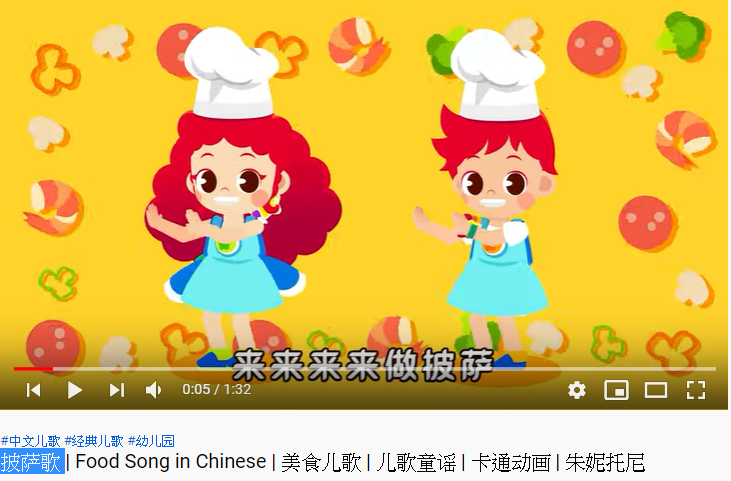 播放披薩歌影音，再協助孩子拿簡單樂器(手搖鈴)伴奏。□喜歡請在youtube搜尋～披薩歌https://www.youtube.com/watch?v=uzkZxRtLmXg播放披薩歌影音，再協助孩子拿簡單樂器(手搖鈴)伴奏。□沒感覺請在youtube搜尋～披薩歌https://www.youtube.com/watch?v=uzkZxRtLmXg播放披薩歌影音，再協助孩子拿簡單樂器(手搖鈴)伴奏。□不喜歡簡易披薩DIY>>　　準備製作材料，先讓學生聞聞各式材料的香氣，協助孩子將各式材料放置厚片麵包上，進烤箱烘烤即完成，製作時可搭配歌曲，最後讓孩子品嚐成品。作法影片: https://www.youtube.com/watch?v=VSFQCVTGwGg 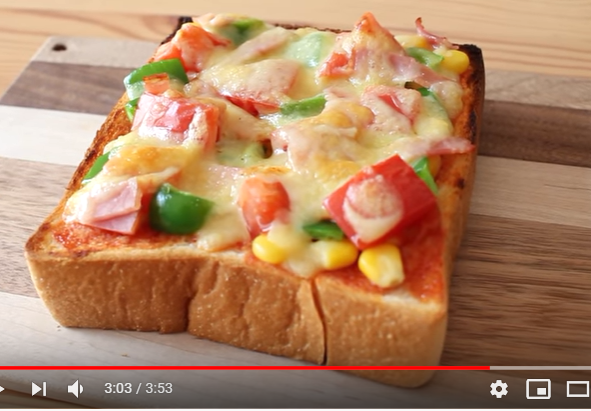 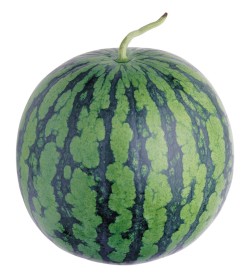 □喜歡簡易披薩DIY>>　　準備製作材料，先讓學生聞聞各式材料的香氣，協助孩子將各式材料放置厚片麵包上，進烤箱烘烤即完成，製作時可搭配歌曲，最後讓孩子品嚐成品。作法影片: https://www.youtube.com/watch?v=VSFQCVTGwGg □沒感覺簡易披薩DIY>>　　準備製作材料，先讓學生聞聞各式材料的香氣，協助孩子將各式材料放置厚片麵包上，進烤箱烘烤即完成，製作時可搭配歌曲，最後讓孩子品嚐成品。作法影片: https://www.youtube.com/watch?v=VSFQCVTGwGg □不喜歡工作檢核表工作檢核表工作檢核表工作檢核表姓名目標工作完成打○特別的反應賴姿安能在肢體協助下拿抹布將桌子擦乾淨黃子丞能肢體協助下伸手抓握器具(如烤盤、湯匙等)謝提安能專注於學習活動或操作工作，穩定持續8分鐘沈歆媛能肢體協助下伸手抓握器具(如烤盤、湯匙等)